Mayo 2023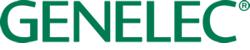 **Please note that this release is embargoed until Tuesday 16th May at 15.00 EEST**Nota de prensaEl monitor insignia Genelec 8381A entrega potencia y precisión sin igual Iisalmi, Finlandia, Mayo 2023… Como parte de su 45º aniversario, Genelec ha presentado el 8381A, nuevo sistema insignia de monitoreo activo inteligente en vertical, con Adaptive Point SourceTM (Fuente Puntual Adaptativa), fusionando precisión excepcional con un control en bajas frecuencias sin rival, un enorme margen de sobrecarga y una imagen de alta resolución. Diseñado para grabación, mezcla y masterización de música y escucha para audiófilos, el 8381A crea una solución de monitoreo en vertical de rango completo que puede adaptarse inteligentemente a cualquier entorno acústico. Para profesionales del audio, el 8381A produce mezclas precisas en todo el ancho de banda que se reproducen consistentemente en otras salas y sistemas de reproducción. Los audiófilos experimentarán cada detalle y matiz de una obra musical, justo como sus creadores la concibieron para ser escuchada.Como miembro de la familia “The Main Ones”, el 8381A es un sistema acústicamente coaxial hasta en bajas frecuencias basado en la probada tecnología desarrollada por Genelec para la familia patentada y multi-premiada de monitores de fuente puntual ‘The Ones’ y el Sistema de Woofer Adaptativo W371A, que por sí mismos pueden combinarse para crear un sistema de monitoreo en vertical de rango completo. Sin embargo, el 8381A eleva aún más el nivel de rendimiento ofreciendo una respuesta sin coloración y un control de la directividad tanto dentro como fuera del eje, con un rango de respuesta en frecuencia ultra amplio que va de 20 Hz a 35 kHz. Adicionalmente, con casi 6 kW de potencia de amplificación y un impactante nivel de presión sonora de 126 dB (la cifra más alta conseguida nunca por un diseño acústico de fuente puntual de precisión) el 8381A ofrece las características más sofisticadas de cualquier monitor de audio actualmente disponible. En el corazón del 8381A se encuentra el Coaxial de Mínima Difracción (MDCTM) y alto nivel de presión sonora para agudos y medios que, combinado con el potente motor de procesamiento digital de Genelec, proporciona una claridad, imagen y adaptabilidad extraordinarias. Este MDC (Minimum Difraction CoaxialTM) comparte eje acústico con los cuatro domos de 5 pulgadas del 8381A, que funcionan como sistema de transducción de rango medio, y a su vez, este arreglo único se combina con un transductor de graves de 15 pulgadas que proporciona una excepcionalmente estable directividad, control y coherencia.Para mejorar aún más y extender la reproducción en baja frecuencia, el 8381A presenta un par de woofers de 15 pulgadas de alto rendimiento que utilizan la tecnología adaptativa originalmente desarrollada en el W371, ofreciendo alta resolución y un nivel de control altísimo en baja frecuencia, a pesar de los efectos de la acústica de la sala. Esta tecnología permite al 8381A ajustar la reproducción cuidadosamente a la sala, ofreciendo una respuesta de sala más plana y más suave en la posición de escucha, con una imagen de baja frecuencia coherente con todo el rango de frecuencia de audio. Esta respuesta en baja frecuencia neutral y plana minimiza las cancelaciones acústicas y reduce las reflexiones perjudiciales y resonancias en las paredes, techo y suelo de la habitación.  Como parte de la familia de monitores activos inteligentes de Genelec, Smart Active Monitoring, el 8381A se integra perfectamente con el software GLM, que puede configurar, calibrar y control cualquier sistema SAM de Genelec. Basado en la experiencia de miles de estudios de todo el mundo, GLM minimiza la influencia de la sala en la escucha, permitiendo al usuario producir mezclas que se reproduzcan perfectamente en otros sistemas, ya sea en formato estéreo, surround o inmersivo. GLM también incluye la pionera característica GRADE de informe de sala, que da al usuario un completo análisis de su sala y del rendimiento de su sistema de monitoreo, proporcionando observaciones específicas y consejos sobre cualquier problema acústico, ayudando a usuarios y diseñadores de estudios en el ajuste fino del tratamiento de la sala, encontrar las mejores posiciones de los monitores y de escucha, y en la optimización de la gestión de graves.Diseñado y fabricado con los más altos estándares de sostenibilidad y responsabilidad medioambiental en la sede central de Genelec en Iisalmi, Finlandia, el 8381A se suministra con un completo servicio de calibración Sonic AdvisorTM para celebrar el 45º aniversario de Genelec y el compromiso total de la compañía con sus clientes y el desarrollo sostenible. “La demanda de sistemas de monitoreo verticales de rango completo y alta calidad se ha visto clara con la excepcional respuesta a la combinación del W371 con la serie The Ones,” comenta el Director General de Genelec, Siamäk Naghian. “Fue también evidente que había un deseo por parte de los clientes de un sistema vertical que pudiera entregar más headroom y mayor extensión en baja frecuencia. Y mientras continuamos un amplio rango de sistemas de monitoreo principal tradicionales, estamos seguros que la flexibilidad y movilidad de un sistema adaptativo en vertical como el 8381A proveerá la solución perfecta para cualquier usuario existente que busque la verdadera próxima generación de referencia sónica.”Para más información por favor visitar www.genelec.com***FIN***Sobre Genelec Desde la fundación de Genelec en 1978, el monitoreo de audio profesional ha sido el núcleo de su negocio. Un compromiso sin parangón en investigación y desarrollo ha dado como resultado un significativo número de productos imprescindibles en la industria del audio y ha posicionado a Genelec como el líder de la industria en monitores activos. 40 años después, los sistemas de monitoreo de Genelec permanecen fieles a la filosofía original, ofreciendo confiabilidad, reproducción de sonido neutral independientemente del tamaño, y la posibilidad de adaptarse a las condiciones acústicas del entorno de escucha. Los clientes de Genelec reciben un soporte de campo primordial, desde la asesoría acústica y la calibración al servicio técnico y extensión de la vida del producto. Comprar un producto Genelec es asegurarse una inversión a largo plazo en monitoreo de audio confiable y espectacular.Para más información por favor contactar con:Howard Jones, GenelecT:	+44 (0)7825 570085E:	howard.jones@genelec.com